           Spojená škola Kollárova 17, Sečovce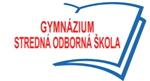                                        056/6713800, sekretariat@gdusecovce.sk, www.gdusecovce.edupage.orgČESTNÉ PREHLÁSENIAPrehlásenie zákonného zástupcu o bezinfekčnosti prostrediaDolupodpísaný zákonný zástupca žiačky/žiaka/…………………………..nar.:…………………bytom…………………………………., týmto prehlasujem, že moja dcéra/syn/, ktorá/ý/ nastupuje do Školského internátu, Kollárova 17, Sečovce:- neprejavuje príznaky akútneho ochorenia- nemá nariadené karanténne opatrenia- nemá prenosné ochoreniePrehlásenie zákonného zástupcu o trvalom pobyteČestne prehlasujem, že trvalé bydlisko uvedené v prihláške je totožné s trvalým bydliskom v občianskom preukaze mojej  dcéry/syna/..........................................................., alebo v občianskom preukaze rodičov. /Žiaci, ktorí ešte nemajú OP /Dňa:                                                                                                  ................................................                                                                                                       podpis zákonného zástupcu žiaka